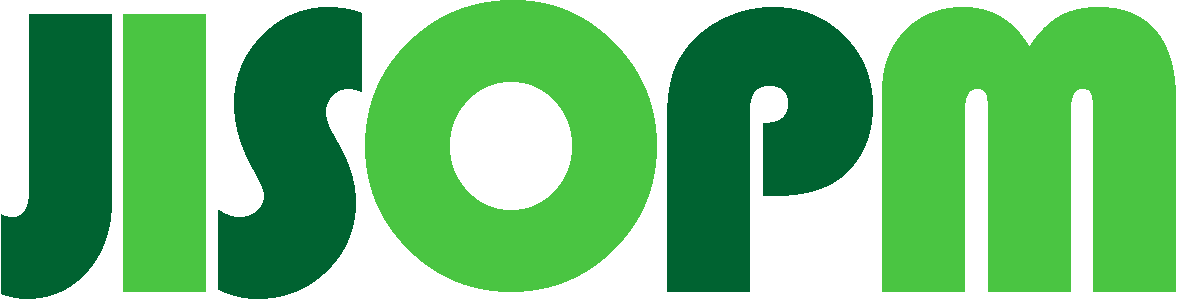 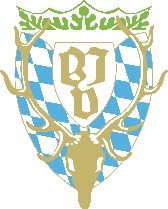 Projekt č. 35: „Udržitelné vytváření povědomí 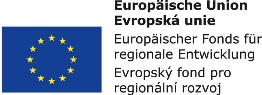 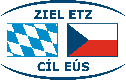 o přírodním  a kulturním dědictví na Šumavě a v Bavorském lese“, „Nachhaltige Bewusstseinbildung                 für das Natur- und Kulturerbe im Böhmerwald und im Bayerischen Wald“Koncept:  Modelový projekt   Bavorsko-ČR / Modellprojekt BY-CZDílčí projekt: Krmelec / Teilprojekt: Notzeit- WildfütterungAktivita č3. / Aktivität Nr.3Aktivita č3. / Aktivität Nr.3Termín: 27. červen 2017 Stavba krmelců v Neuschönau/ 27. Juni 2017 – Bau von Rehwildfütterungen in NeuschönauÚčastníci: ZŠ Neuschönau a ZŠ Kasperske Hory, 60 žáků, 4 pedagogů, 4 myslivci, 1 myslivkyněTeilnehmer: Grundschule Neuschönau u. GS Kasperske Hory, ca. 60 Schüler, 4 Lehrer, 4 Jäger, 1 Jägerin    Průběh akce / Ablauf 8.00 h	Odjezd českých žáků z Kašperských Hor/ Abfahrt der tschechischen Schüler in Kasperske Hory9.30 h	Příjezd českých žáků k ZŠ Neuschönau / Ankunft der tsch. Schüler an der GS Neuschönau9.30 - 9.45 h	Krátká procházka k revíru v Neuschönau/ Kl. Fußweg in das Jagdrevier Neuschönau 9.45 – 10.00		Přivítání, představení dílčího projektu / Begrüßung, Projektvorstellung10.00 – 13.00 h          Stavba 4 krmelců ve společných smíšených česko-bavorských skupinách pod odborným vedením myslivců a myslivkyň / Bau von 4 Rehwildfütterungen unter fachlicher Anleitung und Aufsicht; die Fütterungen werden in Gruppen von tschechischen und deutschen Schüler/-innen errichtet.	Doprovodný program: Prožít divočinu v lese, získání poznatků o krmení a opatření zlepšující životní prostor zvěře/  Begleitprogramm: Allg. Informationen zu Fütterungen und zu lebensraumverbessernden Maßnahmen für Wildtiere. 11.00 -11.30 h	Přestávka/ Občerstvení/ Pause / Erfrischung und kl. Brotzeit13.00 h 		Ukončení akce/ Odjezd / Ende / Abfahrt14.00 	Příjezd českých žáků k ZŠ Kašperské Hory/ Ankunft der tschechischen Schüler in Kasperske HoryHinweis:Prosím oblečení a obuv dle aktuálního počasí! Bitte wetterfeste Kleidung und Schuhwerk mitbringen!Žáci/žákyně dostanou v KřišŤanově zdarma svačinu a nápoje ! Die Schüler/-innen erhalten in Neuschönau kostenlos eine Brotzeit und Getränke! 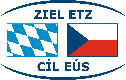 